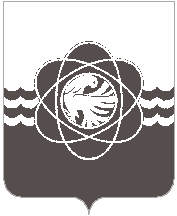 П О С Т А Н О В Л Е Н И Еот 11.08.2021     № 721В соответствии с Уставом Комитета имущественных и земельных отношений Администрации муниципального образования «город Десногорск» Смоленской области, Положением о порядке владения, пользования и распоряжения муниципальным имуществом муниципального образования «город Десногорск» Смоленской области, утвержденным решением Десногорского городского Совета от 24.04.2012 № 620Администрация муниципального образования «город Десногорск» Смоленской области постановляет:1. Внести в постановление Администрации муниципального образования «город Десногорск» Смоленской области от 28.07.2021 № 691 «О проведении открытого аукциона по продаже гражданам и юридическим лицам объектов движимого имущества: транспортные средства и механизмы, принадлежащих муниципальному образованию «город Десногорск» Смоленской области» следующее изменение:- в п.п. 1.1. слова: «01.09.2021 в 11 часов 00 минут» исключить. 2. Отделу информационных технологий и связи с общественностью (Е.М. Хасько) разместить настоящее постановление на официальном сайте Администрации муниципального образования «город Десногорск» Смоленской области в сети «Интернет».3. Контроль исполнения настоящего постановления возложить на председателя Комитета имущественных и земельных отношений Администрации муниципального образования «город Десногорск» Смоленской области С.А. Гайдайчука.Глава муниципального образования    «город Десногорск»  Смоленской области                                               А.Н. ШубинО внесении изменения в постановление Администрации муниципального образования «город Десногорск» Смоленской области от 28.07.2021 № 691 «О проведении открытого аукциона по продаже гражданам и юридическим лицам объектов движимого имущества: транспортные средства и механизмы, принадлежащих муниципальному образованию «город Десногорск» Смоленской области»